16.09.2014										     №  960Об утверждении административного регламентапредоставления муниципальной услуги «Утверждение муниципальной экспертизы проектов освоения лесов»(в редакции постановления Администрации Колпашевского района от 20.05.2016 № 525)	В соответствии с постановлением Администрации Колпашевского района от 06.03.2012 № 196 «О разработке и утверждении административных регламентов исполнения муниципальных функций и административных регламентов предоставления муниципальных услуг»ПОСТАНОВЛЯЮ1. Утвердить административный регламент предоставления муниципальной услуги «Утверждение муниципальной экспертизы проектов освоения лесов».	2. Опубликовать настоящее постановление в Ведомостях органов местного самоуправления Колпашевского района и разместить на официальном Интернет-сайте муниципального образования «Колпашевский район».	3. Контроль заисполнением постановления возложить на начальника отдела предпринимательства и агропромышленного комплекса Администрации Колпашевского района Ушакову Т.Д.Глава района								А.Ф.МедныхТ.Д.Ушакова5 02 21Приложение к постановлениюАдминистрации Колпашевского районаот 16.09.2014     №  960АДМИНИСТРАТИВНЫЙ РЕГЛАМЕНТпредоставления муниципальной услуги «Утверждение муниципальной экспертизы проектов освоения лесов»1. Общие положенияПредмет регулирования Административного регламента предоставления муниципальной услугиАдминистративный регламент предоставления муниципальной услуги «Утверждение муниципальной экспертизы проектов освоения лесов»(далее - Административный регламент) устанавливает стандарт предоставления муниципальной услуги «Утверждение муниципальной экспертизы проектов освоения лесов»(далее - муниципальная услуга) на территории муниципального образования «Колпашевский район», состав, последовательность и сроки выполнения административных процедур (действий) по предоставлению муниципальной услуги, требования к порядку их выполнения, формы контроля за исполнением Административного регламента, досудебный (внесудебный) порядок обжалования решений и действий (бездействия)Администрации Колпашевского района, должностных лицАдминистрации Колпашевского района, либо муниципальных служащих.Круг заявителейЗаявителями являются:физические лица, в том числе индивидуальные предприниматели, и юридические лица, которым лесные участки предоставлены в аренду;юридические лица, которым лесные участки предоставлены в постоянное (бессрочное) пользование,а также их уполномоченные представители (далее – заявители).Требования к порядку информированияо предоставлениимуниципальной услугиИнформирование граждан о порядке предоставления муниципальной услуги обеспечивается муниципальными служащими, специалистами Администрации Колпашевского района.Основными требованиями к информированию граждан о порядке предоставления муниципальной услуги являются достоверность предоставляемой информации, чёткость в изложении информации, полнота и оперативность информирования.Место нахождения Администрации Колпашевского района, отдела предпринимательства и агропромышленного комплекса Администрации Колпашевского района, органов и организаций, участвующих в предоставлении муниципальной услуги, их почтовые адреса, официальные сайты в информационно-телекоммуникационной сети «Интернет» (далее – сеть Интернет), информация о графиках работы, телефонных номерах и адресах электронной почты представлены в приложении 1 к Административному регламенту.Информация о месте нахождения, графиках работыАдминистрации Колпашевского района, отдела предпринимательства и агропромышленного комплекса Администрации Колпашевского района, организаций, участвующих в предоставлении муниципальной услуги, о порядке предоставления муниципальной услуги размещается на официальном сайте муниципального образования «Колпашевский район»в сети Интернет, вфедеральной государственной информационной системе «Единый портал государственных и муниципальных услуг (функций)» (далее – Единый портал государственных и муниципальных услуг (функций)), в государственной информационной системе «Портал государственных и муниципальных услуг Томской области» (далее – Портал государственных и муниципальных услуг Томской области),а также предоставляется по телефону и электронной почте.На официальном сайте муниципального образования «Колпашевский район», в сети Интернет размещается следующая информация:1) наименование и почтовые адреса Администрации Колпашевского района, отдела предпринимательства и агропромышленного комплекса Администрации Колпашевского района;2) номера телефонов Администрации Колпашевского района,  отдела предпринимательства и агропромышленного комплекса Администрации Колпашевского района;3) график работы Администрации Колпашевского района,  отдела предпринимательства и агропромышленного комплекса Администрации Колпашевского района;4) требования к письменному запросу граждан о предоставлении информации о порядке предоставления муниципальной услуги;5) перечень документов, необходимых для получения муниципальной услуги;6) выдержки из законодательных и иных нормативных правовых актов, содержащих нормы, регулирующие деятельность по предоставлению муниципальной услуги;7) текст Административного регламента с приложениями;8) краткое описание порядка предоставления муниципальной услуги;9) образцы оформления документов, необходимых для получения муниципальной услуги, и требования к ним.Информацию о порядке получения муниципальной услуги, а также о месте нахождения, контактных телефонах (телефонах для справок), адресах электронной почты, графике работы, сведения об органах и организациях, участвующих в предоставлении муниципальной услуги или являющихся источником получения информации, гражданин может получить:лично при обращении к специалисту отдела предпринимательства и агропромышленного комплекса Администрации Колпашевского района;по контактному телефону в часы работы Администрации Колпашевского района, указанные в приложении 1 к Административному регламенту;посредством электронного обращения на адрес электронной почты, указанный в приложении 1 к Административному регламенту;в сети Интернет на  официальном сайте муниципального образования «Колпашевский район»: htt://kolpadm.tom.ru/;на информационных стендах в Администрации Колпашевского района по адресу, указанному в приложении 1 к Административному регламенту;посредством Единого портала государственных и муниципальных услуг (функций): http://www.gosuslugi.ru/;посредством Портала государственных и муниципальных услуг Томской области: http://pgs.tomsk.gov.ru/.Информационные стенды оборудуются при входе в помещение Администрации Колпашевского района.На информационных стендах размещается следующая обязательная информация:1) почтовый адрес Администрации Колпашевского района, отдела предпринимательства и агропромышленного комплекса Администрации Колпашевского района;2) адрес официального сайта муниципального образования «Колпашевский район» в сети Интернет;3)  справочный номер телефона Администрации Колпашевского районаи отдела предпринимательства и агропромышленного комплекса Администрации Колпашевского района;4) график работы Администрации Колпашевского района и отдела предпринимательства и агропромышленного комплексаАдминистрации Колпашевского района;5) выдержки из правовых актов, содержащих нормы, регулирующие деятельность по предоставлению муниципальной услуги;6) перечень документов, необходимых для получения муниципальной услуги;7) образец оформления заявления.Обращения по контактному телефону по вопросам информирования о порядке предоставления муниципальной услуги принимаются в соответствии с графиком работы отдела предпринимательства и агропромышленного комплекса Администрации Колпашевского района, представленному в приложении 1 кАдминистративному регламенту.Ответ на телефонный звонок должен содержать информацию о наименовании структурного подразделения Администрации Колпашевского района, в которое обратился гражданин, фамилии, имени, отчестве (при наличии) и должности специалиста,  принявшего телефонный звонок.При ответах на телефонные звонки и устные обращения  специалисты отдела предпринимательства и агропромышленного комплекса Администрации Колпашевского района, обязаны предоставлять информацию по следующим вопросам:1) о месте предоставления муниципальной услуги и способах проезда к нему;2) графике приёма граждан по вопросам предоставления муниципальной услуги;3) о входящих номерах, под которыми зарегистрированы в системе делопроизводства Администрации Колпашевского района поступившие документы.4) о нормативных правовых актах, регулирующих предоставление муниципальной услуги (наименование, номер, дата принятия нормативного акта);5) о перечне документов, необходимых для получения муниципальной услуги;6) о сроках рассмотрения документов;7) о сроках предоставления муниципальной услуги;8) о месте размещения на официальном сайте муниципального образования «Колпашевский район»в сети Интернет информации по вопросам предоставления муниципальной услуги.При общении с гражданами (по телефону или лично) специалисты отдела предпринимательства и агропромышленного комплекса Администрации Колпашевского районадолжны корректно и внимательно относиться к гражданам, не унижая их чести и достоинства. Устное информирование о порядке предоставления муниципальной услуги должно проводиться с использованием официально-делового стиля речи.При обращении за информацией гражданина лично специалисты отдела предпринимательства и агропромышленного комплекса Администрации Колпашевского районаобязаны принять его в соответствии с графиком работы. Продолжительность приёма при личном обращении - 15 минут. Время ожидания в очереди при личном обращении не должно превышать 15 минут.Если для подготовки ответа на устное обращение требуется более 15 минут, специалист отдела предпринимательства и агропромышленного комплекса Администрации Колпашевского района, осуществляющий устное информирование, предлагает заявителю назначить другое удобное для него время для устного информирования либо направить заявителю письменный ответ посредством почтового отправления либо в электронной форме.Ответ направляется в течение 15 календарных дней со дня устного обращения заявителя.Письменное информирование гражданина осуществляется при получении от него письменного обращения лично или посредством почтового отправления, обращения в электронной форме о предоставлении информации по вопросам предоставления муниципальной услуги, сведений о ходе предоставления муниципальной услуги. Письменное обращение регистрируется в день поступления в отдел предпринимательства и агропромышленного комплекса Администрации Колпашевского района.При обращении за информацией в письменной форме посредством почтового отправления ответ направляется в виде почтового отправления в адрес гражданина в течение 15 календарных дней со дня регистрации обращения. При обращении за информацией по электронной почте, с использованием Единого портала государственных и муниципальных услуг (функций), Портала государственных и муниципальных услуг Томской области,ответ направляется в течение 15 календарных дней со дня регистрации обращения.Рассмотрение обращений о предоставлении информации о порядке предоставления муниципальной услуги осуществляется в порядке, предусмотренном Федеральным законом от 02.05.2006 №59-ФЗ «О порядке рассмотрения обращений граждан Российской Федерации».2. Стандарт предоставления муниципальной услугиНаименование муниципальной услугиМуниципальная услуга «Утверждение муниципальной экспертизы проектов освоения лесов».Наименование органа, предоставляющего муниципальную услугуПредоставление муниципальной услуги осуществляется Администрацией Колпашевского района.Непосредственно предоставление муниципальной услуги осуществляют специалистыотдела предпринимательства и агропромышленного комплекса Администрации Колпашевского района (далее – отдел предпринимательства и АПК).Органы и организации, участвующие в предоставлении муниципальной услуги:организации, осуществляющие подготовку проектов освоения лесов;областное государственное учреждение «Томский областной многофункциональный центр по предоставлению государственных и муниципальных услуг» (МФЦ).Администрация Колпашевского района не вправе требовать от заявителя осуществления действий, в том числе согласований, необходимых для получения муниципальной услуги и связанных с обращением в иные государственные органы (органы местного самоуправления) и организации,за исключением получения услуг, включенных в перечень услуг, которые являются необходимыми и обязательными для предоставления муниципальных услуг, утверждённый постановлением Администрации Колпашевского района от 01 марта 2013 г. № 183 «Об утверждении перечня муниципальных услуг, предоставляемых органами местного самоуправления муниципального образования «Колпашевский район», а также услуг, предоставляемых муниципальными учреждениями, подведомственными органами местного самоуправления муниципального образования «Колпашевский район».Описание результата предоставления муниципальной услугиРезультатом предоставления муниципальной услуги являются:положительное либо отрицательное заключение муниципальной экспертизы проектов освоения лесов;уведомление об отказе в предоставлении муниципальной услуги.Срок предоставления муниципальной услугиСрок предоставления муниципальной услуги составляет 30 календарных дней со дня подачи заявления о предоставлении муниципальной услуги.Выдача (направление) документов, являющихся результатом предоставления муниципальной услуги, осуществляется в срок, не превышающий 7 календарных со дня утверждения заключения экспертизы проектов освоения лесов.Перечень нормативных правовых актов, регулирующих отношения, возникающие в связи с предоставлением муниципальной услуги, с указанием их реквизитов и источников официального опубликованияПредоставление муниципальной услуги осуществляется в соответствии с:1) Лесным кодексом Российской Федерации от 04.12.2006 № 200-ФЗ // Собрание законодательства РФ, 29.10.2001, №44, ст. 4147;2) Приказом Рослесхоза от 22.12.2011 № 545 «Об утверждении Порядка государственной или муниципальной экспертизы проекта освоения лесов» // Российская газета, 18.04.2012, № 85.Исчерпывающий перечень документов, необходимых в соответствии снормативными правовыми актами Российской Федерации для предоставления муниципальной услуги,подлежащих предоставлению заявителем, способы их получения заявителем, в том числе в электронной форме, порядок их предоставленияДля предоставления муниципальной услуги заявитель предоставляет заявлениепо форме, представленной в приложении 2 к Административному регламенту. В заявлении указываются:1) сведения о заявителе:полное и сокращённое наименование, юридический и фактический адрес, банковские реквизиты - для юридического лица;фамилия, имя, отчество, адрес места жительства, данные документа, удостоверяющего личность, - для гражданина или индивидуального предпринимателя;2) дата, номер регистрации договора аренды или права постоянного (бессрочного) пользования лесным участком;3) местоположение, площадь лесного участка, вид и срок использования лесов.К заявлению прикладываются следующие документы:проект освоения лесов на бумажном носителе в двух экземплярах в прошитом и пронумерованном виде и в электронном виде;доверенность на представление интересов заявителя (в случае, если за предоставлением муниципальной услуги обращается его представитель).Форма заявления доступна для копирования и заполнения в электронном виде на Едином портале государственных и муниципальных услуг (функций), на Портале государственных и муниципальных услуг Томской области, на официальном сайте муниципального образования «Колпашевский район»:   htt://kolpadm.tom.ru/  .В бумажном виде форма заявления может быть получена непосредственно в отделе предпринимательства и АПКпо адресу, указанному в приложении 1 к Административному регламенту.При предоставлении копий документов заявитель обязан предоставить оригиналы таких документов для проверки соответствия копий документов их оригиналам, после чего оригиналы таких документов возвращаются заявителю.Документы, необходимые для предоставления муниципальной  услуги, могут быть предоставлены в Администрацию Колпашевского района с использованием Единого портала государственных и муниципальных услуг (функций), Портала государственных и муниципальных услуг Томской области, почтовым отправлением, при личном обращении.Если запрос о предоставлении муниципальной услуги предоставляется посредством почтового отправления, подлинность подписи заявителя на таком запросе и верность копий документов, прилагаемых к такому запросу, должны быть засвидетельствованы нотариально.В случае направления заявления в электронной форме заявитель вправе приложить к такому обращению необходимые документы и материалы в электронной форме.Исчерпывающий перечень документов, необходимых в соответствии с нормативными правовыми актами для предоставления муниципальной услуги, которые находятся в распоряжении государственных органов, органов местного самоуправления и иных органов, участвующих в предоставлении муниципальной услуги, и которые заявитель вправе предоставить, а также способы их получения заявителями, в том числе в электронной форме, порядок их предоставленияДокументы, необходимые для предоставления муниципальной услуги, которые находятся в распоряжении органов и организаций, отсутствуют.Администрация Колпашевского района не вправе требовать от заявителя:предоставления документов и информации или осуществления действий, предоставление или осуществление которых не предусмотрено нормативными правовыми актами, регулирующими отношения, возникающие в связи с предоставлением муниципальной услуги;предоставления документов и информации, в том числе подтверждающих внесение заявителем платы за предоставление муниципальной услуги, которые находятся в распоряжении федеральных органов исполнительной власти, органов государственных внебюджетных фондов, исполнительных органов государственной власти субъекта Российской Федерации, органов местного самоуправления либо подведомственных государственным органам или органам местного самоуправления организаций, участвующих в предоставлении муниципальной услуги, в соответствии с нормативными правовыми актами Российской Федерации, нормативнымиправовыми актами субъектов Российской Федерации, муниципальными правовыми актами, за исключением документов, включённых в определённый частью 6 статьи 7 Федерального закона от 27.07.2010 № 210-ФЗ «Об организации предоставления государственных и муниципальных услуг» перечень документов.Исчерпывающий перечень оснований для отказа в приёме документов, необходимых для предоставления муниципальной услугиОснования для отказа в приёме документов:1) текст заявления не поддаётся прочтению;2) заявителем не представлены оригиналы документов, необходимых для предоставления муниципальной услуги, для осуществления проверки соответствия копий этих документов их оригиналам;3) заявление подано лицом, не относящимся к категории заявителей, указанных в пункте 2 Административного регламента.Исчерпывающий перечень оснований для приостановления или отказа в предоставлении муниципальной услугиОснования для отказа в предоставлении муниципальной услуги:1) предоставление не в полном объёме документов, указанных в пунктах29, 30Административного регламента;2) заявление о предоставлении муниципальной услуги не содержит сведений, установленных пунктом 29Административного регламента.Основания для приостановления предоставления муниципальной услуги отсутствуют.Перечень услуг, которые являются необходимыми и обязательными для предоставления муниципальной услуги, в том числе сведения о документе (документах), выдаваемом (выдаваемых) организациями, участвующими в предоставлении муниципальной услугиУслуга, которая является необходимой и обязательной для предоставления муниципальной услуги – подготовка проекта освоения лесов.Порядок, размер и основания взимания государственной пошлины или иной платы, взимаемой за предоставление муниципальной услугиМуниципальная услуга предоставляется бесплатно.Порядок, размер и основания взимания платы за предоставление услуг, которые являются необходимыми и обязательными для предоставления муниципальной услуги, а также информация о методике расчёта размера такой платыПорядок, размер и основания взимания платы за подготовку проекта освоения лесов определяется организациями, осуществляющими подготовку такого документа.Максимальный срок ожидания в очереди при подаче запроса о предоставлении муниципальной услуги и при получении результата предоставления таких услуг Максимальное время ожидания в очереди при личной подаче заявления о предоставлении муниципальной услуги составляет 15минут.Максимальный срок ожидания в очереди при получении результата предоставления муниципальной услуги не должен превышать 15 минут.Срок и порядок регистрации запроса заявителя о предоставлении муниципальной услуги, в том числе в электронной формеЗаявление на бумажном носителе регистрируется в день предоставления в Администрацию Колпашевского района заявления и документов, необходимых для предоставления муниципальной услуги.Регистрация заявления, направленного в форме электронного документа через Единый портал государственных и муниципальных услуг (функций), Портал государственных и муниципальных услуг Томской области, осуществляется не позднее рабочего дня, следующего за днём его поступления в Администрацию Колпашевского района.Требования к помещениям, в которых предоставляется муниципальная услуга, к залу ожидания, местам для заполнения запросов о предоставлении муниципальной услуги, информационным стендам с перечнем документов, необходимых для предоставления муниципальной услуги, и образцами их заполненияПредоставление муниципальной услуги осуществляется в специально выделенных для этих целей помещениях. В случае, если имеется возможность организации стоянки (парковки) возле здания (строения), в котором размещено помещение приёма и выдачи документов, организовывается стоянка (парковка) для личного автомобильного транспорта, бесплатная для заявителей. Для парковки специальных автотранспортных средств инвалидов на каждой стоянке выделяется не менее 10% мест (но не менее одного места), которые не должны занимать иные транспортные средства.Вход в помещение приёма и выдачи документов должен обеспечивать свободный доступ заявителей, быть оборудован удобной лестницей с поручнями, широкими проходами, а также пандусами для передвижения кресел-колясок.На здании рядом с входом должна быть размещена информационная табличка (вывеска), содержащая следующую информацию:наименование органа;место нахождения и юридический адрес;режим работы;номера телефонов для справок.Фасад здания должен быть оборудован осветительными приборами, позволяющими посетителям ознакомиться с информационными табличками.При предоставлении муниципальной услуги обеспечиваются условия для беспрепятственного доступа инвалидов (включая инвалидов, использующих кресла-коляски и собак-проводников) в здание, в котором предоставляется муниципальная услуга, и доступ к получению муниципальной услуги в соответствии с законодательством Российской Федерации о социальной защите инвалидов.Помещения приёма и выдачи документов должны предусматривать места для ожидания, информирования и приёма заявителей.В местах для информирования должен быть обеспечен доступ граждан для ознакомления с информацией не только в часы приёма заявлений, но и в рабочее время, когда приём заявителей не ведётся.В помещении приёма и выдачи документов организуется работа справочных окон, в количестве, обеспечивающем потребности граждан, но не менее одного.Характеристики помещений приёма и выдачи документов в части объёмно-планировочных и конструктивных решений, освещения, пожарной безопасности, инженерного оборудования должны соответствовать требованиям нормативных документов, действующих на территории Российской Федерации.Помещения приёма выдачи документов оборудуются стендами (стойками), содержащими информацию о порядке предоставления муниципальнойуслуги.В местах для ожидания устанавливаются стулья (кресельные секции, кресла) для заявителей.В помещении приёма и выдачи документов выделяется место для оформления документов, предусматривающее столы (стойки) с бланками заявлений и канцелярскими принадлежностями. Информация о фамилии, имени, отчестве и должности специалиста органа, осуществляющего предоставление муниципальной услуги,должна быть размещена на личной информационной табличке и на рабочем месте специалиста.Показатели доступности и качества муниципальной услуги (возможность получения информации о ходе предоставления муниципальной услуги, возможность получения услуги в электронной форме или в многофункциональных центрах предоставления государственных муниципальных услугПоказателями доступности и качества муниципальной услуги являются:достоверность предоставляемой гражданам информации;полнота информирования граждан;наглядность форм предоставляемой информации об административных процедурах;удобство и доступность получения информации заявителями о порядке предоставления муниципальной услуги;соблюдение сроков исполнения отдельных административных процедур и предоставления муниципальной услуги в целом;соблюдение требований к размеру платы за предоставление муниципальной услуги;соблюдений требований стандарта предоставления муниципальной услугиотсутствие обоснованных жалоб на решения, действия (бездействие)Администрации Колпашевского района, должностных лицАдминистрации Колпашевского района, либо муниципальных служащих при предоставлении муниципальной услуги;полнота и актуальность информации о порядке предоставления муниципальной услуги.При получении муниципальной услуги заявитель осуществляет не более 2-хвзаимодействий с должностными лицами, в том числе:при подаче запроса на получение услуги и получении результата услуги заявителем лично – не более 2- раз;при подаче запроса на получение услуги и получении результата услуги с использованием Единого портала государственных и муниципальных услуг (функций), Портала государственных и муниципальных услуг Томской области, почтовым отправлением – взаимодействие с должностными лицами не требуется.Продолжительность каждого взаимодействия не должна превышать 15 минут.Иные требования, в том числе учитывающие особенности предоставления муниципальной услуги в многофункциональных центрах предоставления государственных и муниципальных услуг и особенности предоставления муниципальной услуги в электронной формеЗаявителю предоставляется возможность получения муниципальной услуги с использованием Единого портала государственных и муниципальных услуг (функций), Портала государственных и муниципальных услуг Томской области, почтовым отправлением.Заявление (запрос), направленное через Единый портал государственных и муниципальных услуг (функций), Портал государственных и муниципальных услуг Томской области, должно быть подписано электронной подписью в соответствии с законодательством Российской Федерации.При предоставлении заявления в электронной форме представителем заявителя, действующим на основании доверенности, доверенность должна быть предоставлена в форме электронного документа, подписанного электронной подписью уполномоченного лица, выдавшего (подписавшего) доверенность.Документы, являющиеся результатом предоставления муниципальной услуги в виде электронного документа направляются заявителю через Единый портал государственных и муниципальных услуг (функций), Портал государственных и муниципальных услуг Томской области.При предоставлении муниципальной услуги в электронной форме с использованием Единого портала государственных и муниципальных услуг (функций), Портала государственных и муниципальных услуг Томской области, заявителю предоставляется возможность:1) ознакомления с формами заявлений и иных документов, необходимых для получения муниципальной услуги, и обеспечение доступа к ним для копирования и заполнения в электронном виде;2) предоставление заявления о предоставлении муниципальной услуги в электронном виде; 3) осуществления мониторинга хода предоставления муниципальной услуги.4) получение результата муниципальной услуги.В случае поступления заявления и документов в электронной форме с использованием Единого портала государственных и муниципальных услуг (функций), Портала государственных и муниципальных услуг Томской областиспециалист, ответственный за приём и регистрацию документов информирует заявителя через личный кабинет о регистрации заявления.В случае подачи заявления и документов в электронной форме с использованием Единого портала государственных и муниципальных услуг  (функций) отказ в приёме документов, подписанный уполномоченным должностным лицом в установленном порядке с использованием электронной подписи, направляется заявителю через личный кабинет.Заявителям предоставляется возможность для предварительной записи на подачу заявления и документов, необходимых для предоставления муниципальной услуги.Предварительная запись может осуществляться следующими способами по выбору заявителя:при личном обращении заявителя в АдминистрациюКолпашевского района;по телефону.При предварительной записи заявитель сообщает следующие данные:для физического лица: фамилию, имя, отчество (последнее при наличии);для юридического лица: наименование юридического лица; контактный номер телефона;адрес электронной почты (при наличии);желаемые дату и время представления документов. Предварительная запись осуществляется путём внесения указанных сведений в книгу записи заявителей, которая ведётся на бумажных и/или электронных носителях.Заявителю сообщаются дата и время приёма документов, окно (кабинет) приёма документов, в которые следует обратиться. При личном обращении заявителю выдаётся талон-подтверждение.Запись заявителей на определённую дату заканчивается за сутки до наступления этой даты.При осуществлении предварительной записи заявитель в обязательном порядке информируется о том, что предварительная запись аннулируется в случае его не явки по истечении 15 минут с назначенного времени приёма.Заявитель в любое время вправе отказаться от предварительной записи. В отсутствие заявителей, обратившихся по предварительной записи, осуществляется приём заявителей, обратившихся в порядке очереди. График приёма (приёмное время) заявителей по предварительной записи устанавливается начальником отдела предпринимательства и АПК в зависимости от интенсивности обращений.3.  Состав, последовательность и сроки выполнения административных процедур (действий), требования к порядку их выполнения, в том числе особенности выполнения административных процедур (действий) в электронной формеПредоставление муниципальной услуги включает в себя следующие административные процедуры:1) приём заявления и документов, необходимых для предоставления муниципальной услуги;2) рассмотрение заявления и предоставленных документов, принятие решения о предоставлении либо об отказе в предоставлении муниципальной услуги;5) выдача результатов предоставления муниципальной услуги.Блок-схема предоставления муниципальной услугиБлок-схема последовательности действий при предоставлении муниципальной услуги представлена в приложении 3 к Административному регламенту.Приём заявления и документов, необходимых для предоставления муниципальной услугиОснованием для начала данной процедуры является поступление в Администрацию Колпашевского района при личном обращении, почтовым отправлением, в электронной форме заявления о предоставлении муниципальной услуги и прилагаемых к нему документов.Приём и регистрация заявления о предоставлении муниципальной услуги и прилагаемых к нему документов осуществляется специалистом Администрации Колпашевского района, ответственным за приём заявления.Специалист Администрации Колпашевского района, ответственный за приём заявления, проверяет предоставленное заявление и прилагаемые к нему документы на наличие оснований для отказа в приёме документов, предусмотренных пунктом 39 Административного регламента, а также осуществляет сверку копий представленных документов с их оригиналами.При установлении оснований для отказа в приёме документов, предусмотренных пунктом 39 Административного регламента, специалист Администрации Колпашевского района, ответственный за приём заявления, возвращает заявителю предоставленные документы с указанием причин возврата.В случае отсутствия оснований для отказа в приёме документов, предусмотренных пунктом 39 Административного регламента, специалист Администрации Колпашевского района, ответственный за приём заявления, осуществляет приём и регистрацию заявления о предоставлении муниципальной услуги и прилагаемых к нему документов по описи. Копия описи с отметкой о дате приёма указанных заявления и документов:при личном приёме - в день приёма вручается заявителю;при направлении заявления почтовым отправлением - в день регистрации заявления направляется заявителю заказным почтовым отправлением с уведомлением о вручении;при направлении заявления в электронной форме - в день регистрации заявления направляется заявителю через личный кабинет заявителя на Едином портале государственных и муниципальных услуг (функций), на Портале государственных и муниципальных услуг Томской области.Продолжительность и (или) максимальный срок выполнения административного действия по приему и регистрации заявления и прилагаемых к нему документов не должны превышать15 минут.После регистрации, не позднее дня регистрации, заявление и прилагаемые к нему документы направляются Главе Колпашевского района для визирования, после визирования, не позднее следующего рабочего дня направляются в отдел предпринимательства и АПКспециалисту, ответственному за рассмотрение заявления по предоставлению земельного участка в постоянное (бессрочное) пользование, в безвозмездное срочное пользование, в аренду из земель, находящихся в муниципальной собственности, а также земель государственнаясобственность на которые не разграничена, по существу (далее – специалист, ответственный за подготовку документов).Результатом административной процедуры является приём и регистрация заявления и представленных документов и передача их специалисту, ответственному за подготовку документов. Максимальный срок выполнения административной процедуры «приём и регистрация заявления и прилагаемых к нему документов» не должны превышать 2 рабочих дней с даты поступлениязаявления.Рассмотрение заявления и предоставленных документов, принятие решения о предоставлении либо об отказе в предоставлении муниципальной услугиОснованием для рассмотрения заявления и предоставленных документов является поступление заявления и предоставленных документов специалисту, ответственному за подготовку документов.Специалист, ответственный за подготовку документов,в течение 1 рабочего дня со дня получения заявления и предоставленных документов проверяет их на наличие оснований для отказа в предоставлении муниципальной услуги, предусмотренных пунктом 40Административного регламента.При установлении оснований для отказа в предоставлении муниципальной услуги, предусмотренных пунктом 40Административного регламента, специалист, ответственный за подготовку документов, в течение 1 рабочего дня готовит уведомление об отказе в предоставлении муниципальной услуги с указанием причин отказа. Предоставленные документы возвращаются заявителю.При отсутствии оснований для отказа в предоставлении муниципальной услуги, предусмотренных пунктом 40Административного регламента, специалист, ответственный за подготовку документов, в течение 1 рабочего дня передаёт полный пакет документов в экспертную комиссию, созданную Администрацией Колпашевского района, для проведения муниципальной экспертизы проекта освоения лесов.Экспертиза проекта освоения лесов проводится в срок до 30 дней с даты регистрации заявления. Срок проведения экспертизы может быть продлён в зависимости от содержания проекта освоения лесов, но не более чем на 10 дней. В процессе проведения экспертизы у заявителя может быть запрошена дополнительная информация и разъяснения по мероприятиям, предусмотренным проектом освоения лесов.Предметом экспертизы является оценка соответствия проекта освоения лесов лесохозяйственному регламенту лесничества, лесопарка, лесному плану субъекта Российской Федерации, а также принципам рационального использования и сохранения биологического разнообразия лесов и законодательству Российской Федерации.В случае соответствия предусмотренных проектом освоения лесов мероприятий по использованию, охране, защите и воспроизводству лесов целям и видам освоения лесов, лесохозяйственному регламенту лесничества, лесопарка, лесному плану субъекта Российской Федерации, законодательству Российской Федерации, специалист, ответственный за подготовку документов, готовит положительное заключение экспертизы.В случае несоответствия предусмотренных проектом освоения лесов мероприятий по использованию, охране, защите и воспроизводству лесов целям и видам освоения лесов, лесохозяйственному регламенту лесничества, лесопарка, лесному плану субъекта Российской Федерации, законодательству Российской Федерации, специалист, ответственный за подготовку документов, готовит отрицательное заключение экспертизы, которое должно содержать указание на конкретные положения, противоречащие законодательству Российской Федерации, а также не соответствующие лесохозяйственному регламенту лесничества, лесопарка, лесному плану субъекта Российской Федерации.Специалист, ответственный за подготовку документов, в течение 1 рабочего дня после подготовки заключений, указанных в пунктах99, 100Административного регламента, готовит документы, оформляющие принятое решение, и направляет их на согласование и подписание Главой Колпашевского района.Подписанный Главой Колпашевского районадокумент, оформляющий принятое решение, регистрируется в срок не позднее 1 рабочего дня с даты подписания и передаётся специалисту, ответственному за подготовку документов.Результатом административной процедуры является подготовка и регистрация документов, оформляющих решение,или (при наличии оснований для отказа) уведомления об отказе в предоставлении муниципальной услуги.Выдача результата предоставления муниципальной услугиОснованием для начала административной процедуры является получение специалистом, ответственным за подготовку документов, подписанного и зарегистрированного документа, оформляющего решение.После получения подписанного и зарегистрированного документа, оформляющего решение, специалист, ответственный за подготовку документов, в течение 2 рабочих дней со дня подписания ГлавойКолпашевского района соответствующего документа информирует заявителя о принятом решении по электронной почте (если она указана заявителем и просьба о таком способе уведомления содержится в заявлении), через личный кабинет на Едином портале государственных и муниципальных услуг (функций), на Портале государственных и муниципальных услуг Томской области.Выдача результата предоставления муниципальной услуги осуществляется способом, указанным заявителем при подаче заявления и необходимых документов на получение муниципальной услуги, в том числе:при личном обращении в отдел предпринимательства и АПК;посредством почтового отправления на адрес заявителя, указанный в заявлении;через личный кабинет на Едином портале государственных и муниципальных услуг (функций), на Портале государственных и муниципальных услуг Томской области.Осуществление использования лесов при наличии отрицательного заключения экспертизы на проект освоения лесов не допускается.Срок действия положительного заключения Экспертизы устанавливается на срок действия проекта освоения лесов.4. Порядок и формы контроляза исполнением административного регламента Порядок осуществления текущего контроля за соблюдением и исполнениемответственными должностными лицами положений Административного регламента и иных нормативных правовых актов, устанавливающих требования к предоставлению муниципальной услуги, а также принятием ими решенийТекущий контроль за соблюдением и исполнением положений Административного регламента и иных нормативных правовых актов, устанавливающих требования к предоставлению муниципальной услуги, осуществляется начальником отдела предпринимательства и АПК.Порядок осуществления текущего контроля за соблюдением и исполнением ответственными должностными лицами положений Административного регламента и иных нормативных правовых актов, устанавливающих требования к предоставлению муниципальной услуги, а также принятием ими решений, осуществляется в порядке, установленном постановлением   Администрации Колпашевского района от 24.07.2006 № 327 «О Регламенте работы Администрации Колпашевского района».Порядок и периодичность осуществления плановых и внеплановых проверок полноты и качества предоставления муниципальной услуги, в том числе порядок и формы контроля за полнотой и качеством предоставления муниципальной услугиКонтроль за полнотой и качеством предоставления муниципальной услуги осуществляется в формах:1) проведения проверок;2) рассмотрения жалоб заявителей на действия (бездействие) должностных лицАдминистрации  Колпашевского района, муниципальных служащих, ответственных за предоставление муниципальной услуги.В целях осуществления контроля за полнотой и качеством предоставления муниципальной услуги проводятся плановые и внеплановые проверки. Порядок и периодичность осуществления плановых проверок устанавливается планом работыАдминистрации Колпашевского района. При проверке рассматриваются все вопросы, связанные с предоставлением муниципальной услуги (комплексные проверки), или отдельный вопрос, связанный с предоставлением муниципальной услуги (тематические проверки). Проверка также может проводиться по конкретной жалобе заявителя.Внеплановые проверки проводятся в связи с проверкой устранения ранее выявленных нарушений Административного регламента, а также в случае получения жалоб заявителей на действия (бездействие) должностных лицАдминистрации Колпашевского района, отдела предпринимательства и АПК, муниципальных служащих.Результаты проверки оформляются в виде акта проверки, в котором указываются выявленные недостатки и предложения по их устранению.Ответственность должностных лиц органа, предоставляющего муниципальную услугу, за решения и действия (бездействие), принимаемые (осуществляемые) ими в ходе предоставления муниципальной услугиПо результатам проведённых проверок, в случае выявления нарушений соблюдения положений Административногорегламента, виновные должностные лицаАдминистрации Колпашевского районанесут персональную ответственность за решения и действия (бездействие), принимаемые в ходе предоставления муниципальной услуги.Персональная ответственность должностных лицАдминистрации Колпашевского района закрепляется в должностных регламентах в соответствии с требованиями законодательства Российской Федерации и законодательства Томской области.Положения, характеризующие требования к порядку и формам контроля за предоставлением муниципальной услуги, в том числе со стороны граждан, их объединений и организацийКонтроль за предоставлением муниципальной услуги, в том числе со стороны граждан, их объединений и организаций, осуществляется посредством публикации сведений о деятельностиАдминистрации Колпашевского района, отдела предпринимательства и АПК при предоставлении муниципальной услуги, получения гражданами, их объединениями и организациями актуальной, полной и достоверной информации о порядке предоставления муниципальной услуги и обеспечения возможности досудебного (внесудебного) рассмотрения жалоб.5. Досудебный (внесудебный) порядок обжалования решений и действий (бездействия) органа местного самоуправления, предоставляющего муниципальную услугу, а также его должностных лиц, муниципальных служащихПраво заявителя подать жалобу на решения и (или) действия (бездействие) органа, предоставляющего муниципальную услугу, а также его должностных лиц, муниципальных служащих при предоставлении муниципальной услугиЗаявители вправе обжаловать решения, действия (бездействие) Администрации Колпашевского района, должностных лиц, муниципальных служащих в досудебном (внесудебном) порядке.Обжалование действий (бездействия) отдела предпринимательства и АПК, муниципальных служащих, а также решений, принимаемых (осуществляемых) ими в ходе предоставления муниципальной услуги, производится в досудебном (внесудебном) порядке путем подачи заявителем жалобы в орган местного самоуправления или должностному лицу. Предмет жалобыПредметом досудебного (внесудебного) обжалования являются действия (бездействие) отдела предпринимательства и АПК, должностных лиц отдела предпринимательства и АПК,муниципальных служащих,а также принимаемые ими решения при предоставлении муниципальной услуги, в том числе связанные с: нарушением срока регистрации запроса заявителя о предоставлении муниципальной услуги;нарушением срока предоставления муниципальной услуги;требованием у заявителя документов, не предусмотренных нормативными правовыми актами Российской Федерации, нормативными правовыми актами Томской области, муниципальными правовыми актами для предоставления муниципальной услуги;отказом в приёме документов, предоставление которых предусмотрено нормативными правовыми актами Российской Федерации, нормативными правовыми актами Томской области, муниципальными правовыми актами для предоставления муниципальной услуги, у заявителя;отказом в предоставлении муниципальной услуги, если основания отказа не предусмотрены федеральными законами и принятыми в соответствии с ними иными нормативными правовыми актами Российской Федерации, нормативными правовыми актами Томской области, муниципальными правовыми актами;затребованием с заявителя при предоставлении муниципальной услуги платы, не предусмотренной нормативными правовыми актами Российской Федерации, нормативными правовыми актами Томской области, муниципальными правовыми актами;отказом органа, предоставляющего муниципальную услугу, должностного лица органа, предоставляющего муниципальную услугу, в исправлении допущенных опечаток и ошибок в выданных в результате предоставления муниципальной услуги документах либо нарушение установленного срока таких исправлений.Органы местного самоуправления, уполномоченные на рассмотрение жалобы и должностные лица, которым может быть направлена жалобаЖалоба на действия (бездействие) отдела предпринимательства и АПК, должностных лиц отдела предпринимательства и АПК, муниципальных служащих, а также на принимаемые ими решения при предоставлении муниципальной услуги, может быть направлена: начальнику отдела предпринимательства и АПК;Главе Колпашевского района.Порядок подачи и рассмотрения жалобыЖалоба должна содержать:наименование органа, предоставляющего муниципальную услугу, должностного лица органа, предоставляющего муниципальную услугу, муниципального служащего, решения и действия (бездействие) которых обжалуются;фамилию, имя, отчество (при наличии), сведения о месте жительства заявителя - физического лица либо наименование, сведения о месте нахождения заявителя - юридического лица, а также номер (номера) контактного телефона, адрес (адреса) электронной почты (при наличии) и почтовый адрес, по которым должен быть направлен ответ заявителю;сведения об обжалуемых решениях и действиях (бездействии) органа, предоставляющего муниципальную услугу, его должностного лица, муниципального служащего;доводы, на основании которых заявитель не согласен с решением и действием (бездействием) органа, предоставляющего муниципальную услугу, его должностного лица, муниципального служащего. Заявителем могут быть предоставлены документы (при наличии), подтверждающие доводы заявителя, либо их копии.В случае, если жалоба подаётся через представителя заявителя, также предоставляется документ, подтверждающий полномочия на осуществление действий от имени заявителя. В качестве документа, подтверждающего полномочия на осуществление действий от имени заявителя, может быть предоставлена:оформленная в соответствии с законодательством Российской Федерации доверенность (для физических лиц);оформленная в соответствии с законодательством Российской Федерации доверенность, заверенная печатью заявителя и подписанная руководителем заявителя или уполномоченным этим руководителем лицом (для юридических лиц);копия решения о назначении или об избрании либо приказа о назначении физического лица на должность, в соответствии с которым такое физическое лицо обладает правом действовать от имени заявителя без доверенности.Приём жалоб в письменной форме осуществляетсяв Администрации Колпашевского района либо в отделе предпринимательства и АПК.Жалоба в письменной форме на бумажном носителе может быть также направлена по почте.В случае подачи жалобы в письменной форме на бумажном носителе при личном приёме заявитель предоставляет документ, удостоверяющий его личность в соответствии с законодательством Российской Федерации.В электронном виде жалоба может быть подана заявителем посредством:официального сайта муниципального образования «Колпашевский район»: htt://kolpadm.tom.ru/;единого портала государственных и муниципальных услуг (функций);портала государственных и муниципальных услуг Томской области.При подаче жалобы в электронном виде документы, указанные в пункте 123Административного регламента, могут быть предоставлены в форме электронных документов, подписанных электронной подписью, вид которой предусмотрен законодательством Российской Федерации, при этом документ, удостоверяющий личность заявителя, не требуется.Жалоба рассматривается начальником отдела предпринимательства и АПК. В случае, если обжалуются решения начальника отдела предпринимательства и АПК жалоба подается на имя Главы Колпашевского района.В случае, если жалоба подана заявителем в орган, в компетенцию которого не входит принятие решения по жалобе, в течение 3 рабочих дней со дня её регистрации указанный орган направляет жалобу в уполномоченный на её рассмотрение орган и в письменной форме информирует заявителя о перенаправлении жалобы.При этом срок рассмотрения жалобы исчисляется со дня регистрации жалобы в уполномоченном на её рассмотрение органе.Сроки рассмотрения жалобыЖалоба, поступившая в Администрацию Колпашевского района либо в отдел предпринимательства и АПК, подлежит регистрации не позднее следующего рабочего дня со дня её поступления. Жалоба рассматривается в течение 15 рабочих дней со дня её регистрации.В случае обжалования отказа органа, предоставляющего муниципальную услугу, его должностного лица в приёме документов у заявителя либо в исправлении допущенных опечаток и ошибок или в случае обжалования заявителем нарушения установленного срока таких исправлений жалоба рассматривается в течение 5 рабочих дней со дня её регистрации.Результат рассмотрения жалобыПо результатам рассмотрения обращения жалобы уполномоченный орган принимает одно из следующих решений:1) удовлетворяет жалобу, в том числе в форме отмены принятого решения, исправления допущенных органом, предоставляющим муниципальную услугу, опечаток и ошибок в выданных в результате предоставления муниципальной услуги документах, возврата заявителю денежных средств, взимание которых не предусмотрено нормативными правовыми актами Российской Федерации, нормативными правовыми актами Томской области, муниципальными правовыми актами, а также в иных формах;2) отказывает в удовлетворении жалобы.Уполномоченный на рассмотрение жалобы орган отказывает в удовлетворении жалобы в следующих случаях:наличие вступившего в законную силу решения суда, арбитражного суда по жалобе о том же предмете и по тем же основаниям;подача жалобы лицом, полномочия которого не подтверждены в порядке, установленном законодательством Российской Федерации;наличие решения по жалобе, принятого ранее в отношении того же заявителя и по тому же предмету жалобы.Уполномоченный на рассмотрение жалобы орган вправе оставить жалобу без ответа в следующих случаях:наличие в жалобе нецензурных либо оскорбительных выражений, угроз жизни, здоровью и имуществу должностного лица, а также членов его семьи;отсутствие возможности прочитать какую-либо часть текста жалобы, фамилию, имя, отчество (при наличии) и (или) почтовый адрес заявителя, указанные в жалобе.если в жалобе не указаны фамилия гражданина, направившего жалобу, и почтовый адрес, по которому должен быть направлен ответ на жалобу; если в жалобе содержится вопрос, на который ему неоднократно давались письменные ответы по существу в связи с ранее направляемыми обращениями, и при этом в жалобе не приводятся новые доводы или обстоятельства, начальник отдела предпринимательства и АПК,  должностное лицо либо уполномоченное на то лицо вправе принять решение о безосновательности очередной жалобы и прекращении переписки с заявителем по данному вопросу при условии, что указанная и ранее направляемые жалобы направлялись в отдел предпринимательства и АПКили одному и тому же должностному лицу. О данном решении уведомляется заявитель, направивший обращение;если ответ по существу поставленного в жалобе вопроса не может быть дан без разглашения сведений, составляющих государственную или иную охраняемую федеральным законом тайну, гражданину, направившему жалобу, сообщается о невозможности дать ответ по существу поставленного в ней вопроса в связи с недопустимостью разглашения указанных сведений.Не позднее дня, следующего за днём принятия решения, указанного в пункте 136Административного регламента, заявителю в письменной форме и по желанию заявителя в электронной форме направляется мотивированный ответ о результатах рассмотрения жалобы (способом, указанным заявителем в жалобе: лично, по почте или электронной почтой).Ответ по результатам рассмотрения жалобы подписывается уполномоченным на рассмотрение жалобы должностным лицом органа, предоставляющего муниципальную услугу.В случае установления в ходе или по результатам рассмотрения жалобы признаков состава административного правонарушения, предусмотренного статьёй 5.63 Кодекса Российской Федерации об административных правонарушениях, или признаков состава преступления должностное лицо, уполномоченное на рассмотрение жалоб, незамедлительно направляет имеющиеся материалы в органы прокуратуры.Порядок информирования заявителя о результатах рассмотрения жалобыВ ответе по результатам рассмотрения жалобы указываются:наименование органа, предоставляющего муниципальную услугу, рассмотревшего жалобу, должность, фамилия, имя, отчество (при наличии) его должностного лица, принявшего решение по жалобе;номер, дата, место принятия решения, включая сведения о должностном лице, муниципальном служащем, решение или действие (бездействие) которого обжалуется;фамилия, имя, отчество (при наличии) или наименование заявителя;основания для принятия решения по жалобе;принятое по жалобе решение;в случае, если жалоба признана обоснованной, - сроки устранения выявленных нарушений, в том числе срок предоставления результата муниципальной услуги;сведения о порядке обжалования принятого по жалобе решения.Порядок обжалования решения по жалобеЗаявитель вправе обжаловать решение по жалобе, принимаемое должностным лицом, в судебном порядке в соответствии с гражданским процессуальным законодательством Российской Федерации.Право заявителя на получение информации и документов, необходимых для обоснования и рассмотрения жалобыЗаявитель имеет право на получение информации и документов, необходимых для обоснования и рассмотрения жалобы, при условии, что это не затрагивает права, свободы и законные интересы других лиц и что указанные документы не содержат сведения, составляющие государственную или иную охраняемую законодательством Российской Федерации тайну. При подаче жалобы заявитель вправе получить следующую информацию: местонахождениеАдминистрации Колпашевского района; перечень номеров телефонов для получения сведений о прохождении процедур по рассмотрению жалобы; местонахождение органов местного самоуправления, фамилии, имена, отчества (при наличии) и должности их руководителей, а также должностных лиц, которым может быть направлена жалоба. При подаче жалобы заявитель вправе получить в отделе предпринимательства и АПК копии документов, подтверждающих обжалуемое действие (бездействие), решение должностного лица. Способы информирования заявителей о порядке подачи и рассмотрения жалобыИнформирование заявителей о порядке подачи и рассмотрения жалобы на решения и действия (бездействие) отдела предпринимательства и АПК, должностных лиц отдела предпринимательства и АПК, муниципальных служащих, осуществляется посредством размещения информации на стендах в местах предоставления муниципальной услуги, на официальном сайте муниципального образования «Колпашевский район», на Едином портале государственных и муниципальных услуг (функций), а также в устной и (или) письменной форме.Приложение 1к Административному регламенту предоставления муниципальной услуги «Утверждение муниципальной экспертизы проектов освоения лесов»от   16.09.2014   №  960Справочная информация о месте нахождения, графике работы, контактных телефонах, адресах электронной почты органов, предоставляющих муниципальную услугу, их структурных подразделений и организаций, участвующих в предоставлении муниципальной услуги1. Администрация  Колпашевского районаМесто нахождения Администрации Колпашевского района:636460, Томская область, г.Колпашево, ул.Кирова, 26.График работы Администрации Колпашевского района:График приёма заявителей в Администрации Колпашевского района:Почтовый адрес Администрации Колпашевского района: 636460, Томская область, г.Колпашево, ул.Кирова 26.Контактный телефон: 838( 254) 5 29 47.Официальный сайт муниципального образования Колпашевский район в информационно-коммуникационной сети «Интернет»: htt://kolpadm.tom.ru/Адрес электронной почты Администрации Колпашевского района:  klpadm@tomsk.gov.ru2. Отдел предпринимательства и АПКМесто нахождения:636460, Томская область, г.Колпашево, ул.Кирова 26.График работы отдела предпринимательства и АПК:График приёма заявителей в отделе предпринимательства и АПК:Почтовый адрес: 636460, Томская область, г.Колпашево, ул.Кирова 26.Контактный телефон: 838 (254) 5 37 30, 838 (254) 5 02 21.Официальный сайт муниципального образования Колпашевский район в информационно-коммуникационной сети «Интернет»: htt://kolpadm.tom.ru/Адрес электронной почты отдела предпринимательства и АПК в сети Интернет: klpadm@tomsk.gov.ruПриложение 2к Административному регламенту предоставления муниципальной услуги «Утверждение муниципальной экспертизы проектов освоения лесов»                  от   16.09.2014   №  960	Заявлениеоб утверждении муниципальной экспертизы проектов освоения лесовСведения о Заявителе:для  юридического  лица:полное и сокращенное наименование__________________________________________________________________________________________________________________________________________________________юридический и фактический адрес__________________________________________________________________________________________________________________________________________________________банковские реквизитыдля гражданина  или  индивидуального  предпринимателя:фамилия, имя, отчество_____________________________________________________________________________адрес места жительства__________________________________________________________________________________________________________________________________________________________данные документа, удостоверяющего личностьПрошу провести муниципальную экспертизу проекта освоения лесов, расположенных на лесных участках, находящихся в собственности  муниципального образования «Колпашевский район».Дата, номер регистрации договора аренды или права постоянного (бессрочного) пользования лесным участком _____________________________________________________________________________________________________________________________________________________________________________________________________________Местоположение, площадь лесного участка, вид и срок использования лесов__________________________________________________________________________________________________________________________________________________________Приложение: проект освоения лесов, расположенных на лесных участках, находящихся в собственности _________ (указать муниципальное образование) (указать количество страниц, томов, экземпляров):________________________________________________________________________________________________________________________________Способ получения ____ (результат предоставления услуги) (нужное подчеркнуть): лично в _______ (указать наименование структурного подразделения, ответственного за предоставление муниципальной услуги); лично в МФЦ;почтовое отправление по указанному адресу;  личный кабинет на Едином портале государственных и муниципальных услуг (функций) (в случае, если такая возможность предусмотрена);  личный кабинет на Портале государственных и муниципальных услуг Томской области) (в случае, если такая возможность предусмотрена)Подпись  заявителя ______________________Дата ___________________________________Приложение 3к Административному регламенту предоставления муниципальной услуги «Утверждение муниципальной экспертизы проектов освоения лесов»                  от   16.09.2014   №  960БЛОК-СХЕМА предоставления муниципальной услуги«Утверждение муниципальной экспертизы проектов освоения лесов»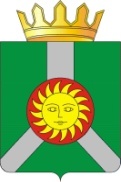 АДМИНИСТРАЦИЯ  КОЛПАШЕВСКОГО РАЙОНА ТОМСКОЙ ОБЛАСТИПОСТАНОВЛЕНИЕАДМИНИСТРАЦИЯ  КОЛПАШЕВСКОГО РАЙОНА ТОМСКОЙ ОБЛАСТИПОСТАНОВЛЕНИЕАДМИНИСТРАЦИЯ  КОЛПАШЕВСКОГО РАЙОНА ТОМСКОЙ ОБЛАСТИПОСТАНОВЛЕНИЕПонедельникНачало рабочего дня в 900Перерыв на обед 1300 - 1400Окончание рабочего дня в 1800ВторникНачало рабочего дня в 900Перерыв на обед 1300 - 1400Окончание рабочего дня в 1800СредаНачало рабочего дня в 900Перерыв на обед 1300 - 1400Окончание рабочего дня в 1800ЧетвергНачало рабочего дня в 900Перерыв на обед 1300 - 1400Окончание рабочего дня в 1800ПятницаНачало рабочего дня в 900Перерыв на обед 1300 - 1400Окончание рабочего дня в 1800Субботавыходной деньВоскресеньевыходной деньПонедельникНачало рабочего дня в 900Перерыв на обед 1300 - 1400Окончание рабочего дня в 1800ВторникНачало рабочего дня в 900Перерыв на обед 1300 - 1400Окончание рабочего дня в 1800СредаНачало рабочего дня в 900Перерыв на обед 1300 - 1400Окончание рабочего дня в 1800ЧетвергНачало рабочего дня в 900Перерыв на обед 1300 - 1400Окончание рабочего дня в 1800ПятницаНачало рабочего дня в 900Перерыв на обед 1300 - 1400Окончание рабочего дня в 1800Субботавыходной деньВоскресеньевыходной деньПонедельникНачало рабочего дня в 900Перерыв на обед 1300 - 1400Окончание рабочего дня в 1800ВторникНачало рабочего дня в 900Перерыв на обед 1300 - 1400Окончание рабочего дня в 1700СредаНачало рабочего дня в 900Перерыв на обед 1300 - 1400Окончание рабочего дня в 1700ЧетвергНачало рабочего дня в 900Перерыв на обед 1300 - 1400Окончание рабочего дня в 1700ПятницаНачало рабочего дня в 900Перерыв на обед 1300 - 1400Окончание рабочего дня в 1700Субботавыходной деньВоскресеньевыходной деньПонедельникНачало рабочего дня в 900Перерыв на обед 1300 - 1400Окончание рабочего дня в 1800ВторникНачало рабочего дня в 900Перерыв на обед 1300 - 1400Окончание рабочего дня в 1700СредаНачало рабочего дня в 900Перерыв на обед 1300 - 1400Окончание рабочего дня в 1700ЧетвергНачало рабочего дня в 900Перерыв на обед 1300 - 1400Окончание рабочего дня в 1700ПятницаНачало рабочего дня в 900Перерыв на обед 1300 - 1400Окончание рабочего дня в 1700Субботавыходной деньВоскресеньевыходной день